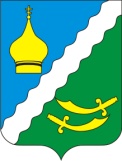 РОССИЙСКАЯ ФЕДЕРАЦИЯРОСТОВСКАЯ  ОБЛАСТЬМАТВЕЕВО-КУРГАНСКИЙ РАЙОНМУНИЦИПАЛЬНОЕ ОБРАЗОВАНИЕ«МАТВЕЕВО-КУРГАНСКОЕ СЕЛЬСКОЕ ПОСЕЛЕНИЕ»АДМИНИСТРАЦИЯ МАТВЕЕВО-КУРГАНСКОГО СЕЛЬСКОГО ПОСЕЛЕНИЯПОСТАНОВЛЕНИЕ В соответствии с Федеральным законом от 06.10.2003 №131-ФЗ «Об общих принципах организации местного самоуправления в Российской Федерации», в целях приведения  нормативных правовых актов Администрации сельского поселения в соответствие с действующим  законодательством,ПОСТАНОВЛЯЮ:         1. В  постановление Администрации Матвеево-Курганского сельского поселения  «Об утверждении административного регламента  предоставления муниципальной услуги «Предварительное согласование предоставления земельного участка»  от 24.12.2018 №251, внести следующие изменения:1.1.  Пункт 2.10. раздела 2 изложить в редакции:«2.10. Исчерпывающий перечень оснований для  приостановления предоставления муниципальной услуги или отказа в предоставлении муниципальной услуги. 2.10.1.Основания для приостановления муниципальной услуги.            В  случае, если на дату поступления заявления о предварительном согласовании предоставления земельного участка, образование которого предусмотрено приложенной к этому заявлению схемой расположения земельного участка, на рассмотрении находится представленная ранее другим лицом схема расположения земельного участка и местоположение земельных участков, образование которых предусмотрено этими схемами, частично или полностью совпадает, Администрация сельского поселения принимает решение о приостановлении срока рассмотрения поданного позднее заявления о предварительном согласовании предоставления земельного участка и направляет принятое решение (в форме уведомления) заявителю. Срок рассмотрения поданного позднее заявления о предварительном согласовании предоставления земельного участка приостанавливается до принятия решения об утверждении направленной или представленной ранее схемы расположения земельного участка или до принятия решения об отказе в утверждении указанной схемы2.10.2. Основания для отказа в  предоставлении  муниципальной услуги:2.10.2.1. Схема расположения земельного участка, приложенная 
к заявлению о предварительном согласовании предоставления земельного участка, не может быть утверждена по основаниям:1) несоответствие схемы расположения земельного участка ее форме, формату или требованиям к ее подготовке, которые установлены Правительством Российской Федерации;2) полное или частичное совпадение местоположения земельного участка, образование которого предусмотрено схемой его расположения, 
с местоположением земельного участка, образуемого в соответствии с ранее принятыми решениями об утверждении схемы расположения земельного участка, срок действия которого не истек;3) разработка схемы расположения земельного участка с нарушением предусмотренных статьей 11.9 Земельного кодекса Российской Федерации требований к образуемым земельным участком;4) несоответствие схемы расположения земельного участка утвержденному проекту планировки территории, землеустроительной документации, положению об особо охраняемой природной территории;5) расположение земельного участка, образование которого предусмотрено схемой расположения земельного участка, в границах территории, для которой утвержден проект межевания территории.2.10.2.2.  Земельный участок, который предстоит образовать, не может быть предоставлен заявителю по основаниям:1) с заявлением о предоставлении земельного участка обратилось лицо, которое в соответствии с земельным законодательством не имеет права 
на приобретение земельного участка без проведения торгов;2) указанный в заявлении о предоставлении земельного участка земельный участок предоставлен на праве постоянного (бессрочного) пользования, безвозмездного пользования, пожизненного наследуемого владения или аренды, за исключением случаев, если с заявлением 
о предоставлении земельного участка обратился обладатель данных прав или подано заявление о предоставлении земельного участка в соответствии 
с подпунктом 10 пункта 2 статьи 39.10 Земельного кодекса Российской Федерации;3) указанный в заявлении о предоставлении земельного участка земельный участок предоставлен некоммерческой организации, созданной гражданами, для ведения огородничества, садоводства, дачного хозяйства или комплексного освоения территории в целях индивидуального жилищного строительства, за исключением случаев обращения с заявлением члена этой некоммерческой организации либо этой некоммерческой организации, если земельный участок относится к имуществу общего пользования;4) на указанном в заявлении о предоставлении земельного участка земельном участке расположены здание, сооружение, объект незавершенного строительства, принадлежащие гражданам или юридическим лицам, 
за исключением случаев, если сооружение (в том числе сооружение, строительство которого не завершено) размещается на земельном участке 
на условиях сервитута или на земельном участке размещен объект, предусмотренный пунктом 3 статьи 39.36 Земельного кодекса 
Российской Федерации, и это не препятствует использованию земельного участка в соответствии с его разрешенным использованием либо с заявлением 
о предоставлении земельного участка обратился собственник этих здания, сооружения, помещений в них, этого объекта незавершенного строительства;5) на указанном в заявлении о предоставлении земельного участка земельном участке расположены здание, сооружение, объект незавершенного строительства, находящиеся в государственной или муниципальной собственности, за исключением случаев, если сооружение (в том числе сооружение, строительство которого не завершено) размещается на земельном участке на условиях сервитута или с заявлением о предоставлении земельного участка обратился правообладатель этих здания, сооружения, помещений в них, этого объекта незавершенного строительства;6) указанный в заявлении о предоставлении земельного участка земельный участок является изъятым из оборота или ограниченным в обороте 
и его предоставление не допускается на праве, указанном в заявлении 
о предоставлении земельного участка;7) указанный в заявлении о предоставлении земельного участка земельный участок является зарезервированным для государственных 
или муниципальных нужд в случае, если заявитель обратился с заявлением 
о предоставлении земельного участка в собственность, постоянное (бессрочное) пользование или с заявлением о предоставлении земельного участка в аренду, безвозмездное пользование на срок, превышающий срок действия решения 
о резервировании земельного участка, за исключением случая предоставления земельного участка для целей резервирования;8) указанный в заявлении о предоставлении земельного участка земельный участок расположен в границах территории, в отношении которой 
с другим лицом заключен договор о развитии застроенной территории, 
за исключением случаев, если с заявлением о предоставлении земельного участка обратился собственник здания, сооружения, помещений в них, объекта незавершенного строительства, расположенных на таком земельном участке, или правообладатель такого земельного участка;9) указанный в заявлении о предоставлении земельного участка земельный участок расположен в границах территории, в отношении которой 
с другим лицом заключен договор о развитии застроенной территории, 
или земельный участок образован из земельного участка, в отношении которого 
с другим лицом заключен договор о комплексном освоении территории, 
за исключением случаев, если такой земельный участок предназначен для размещения объектов федерального значения, объектов регионального значения или объектов местного значения и с заявлением о предоставлении такого земельного участка обратилось лицо, уполномоченное на строительство указанных объектов;10) указанный в заявлении о предоставлении земельного участка земельный участок образован из земельного участка, в отношении которого заключен договор о комплексном развитии территории, и в соответствии с утвержденной документацией по планировке территории предназначен для размещения объектов федерального значения, объектов регионального значения или объектов местного значения, за исключением случаев, если с заявлением 
о предоставлении в аренду земельного участка обратилось лицо, с которым заключен договор о комплексном развитии территории, предусматривающий обязательство данного лица по строительству указанных объектов;11) указанный в заявлении о предоставлении земельного участка земельный участок является предметом аукциона, извещение о проведении которого размещено в соответствии с пунктом 19 статьи 39.11 Земельного кодекса Российской Федерации;12) в отношении земельного участка, указанного в заявлении о его предоставлении, поступило предусмотренное подпунктом 6 пункта 4 
статьи 39.11 Земельного кодекса Российской Федерации заявление 
о проведении аукциона по его продаже или аукциона на право заключения договора его аренды при условии, что такой земельный участок образован 
в соответствии с подпунктом 4 пункта 4 статьи 39.11 Земельного кодекса 
Российской Федерации и уполномоченным органом не принято решение 
об отказе в проведении этого аукциона по основаниям, предусмотренным пунктом 8 статьи 39.11 Земельного кодекса Российской Федерации;13) в отношении земельного участка, указанного в заявлении о его предоставлении, опубликовано и размещено в соответствии 
с подпунктом 1 пункта 1 статьи 39.18 Земельного кодекса Российской Федерации извещение о предоставлении земельного участка 
для индивидуального жилищного строительства, ведения личного подсобного хозяйства, садоводства, дачного хозяйства или осуществления крестьянским (фермерским) хозяйством его деятельности;14) испрашиваемый земельный участок полностью расположен в границах зоны с особыми условиями использования территории, установленные ограничения использования земельных участков в которой не допускают использования земельного участка в соответствии с целями использования такого земельного участка, указанными в заявлении о предоставлении земельного участка;15) площадь земельного участка, указанного в заявлении о предоставлении земельного участка садоводческому или огородническому некоммерческому товариществу, превышает предельный размер, установленный
 пунктом  6  статьи 39.10 Земельного кодекса Российской Федерации;16) указанный в заявлении о предоставлении земельного участка земельный участок в соответствии с утвержденными документами территориального планирования и (или) документацией по планировке территории предназначен для размещения объектов федерального значения, объектов регионального значения или объектов местного значения и с заявлением о предоставлении земельного участка обратилось лицо, не уполномоченное на строительство этих объектов;17) указанный в заявлении о предоставлении земельного участка земельный участок предназначен для размещения здания, сооружения 
в соответствии с государственной программой Российской Федерации, государственной программой субъекта Российской Федерации и с заявлением 
о предоставлении земельного участка обратилось лицо, не уполномоченное 
на строительство этих здания, сооружения;18) предоставление земельного участка на заявленном виде прав 
не допускается;19) в отношении земельного участка, указанного в заявлении о его предоставлении, принято решение о предварительном согласовании его предоставления, срок действия которого не истек, и с заявлением 
о предоставлении земельного участка обратилось иное не указанное в этом решении лицо;20) указанный в заявлении о предоставлении земельного участка земельный участок изъят для государственных или муниципальных нужд 
и указанная в заявлении цель предоставления такого земельного участка 
не соответствует целям, для которых такой земельный участок был изъят, 
за исключением земельных участков, изъятых для государственных или муниципальных нужд в связи с признанием многоквартирного дома, который расположен на таком земельном участке, аварийным и подлежащим сносу или реконструкции.2.10.2.3.  Земельный участок, границы которого подлежат уточнению 
в соответствии с Федеральным законом «О государственной регистрации недвижимости», не может быть предоставлен заявителю по основаниям:1) с заявлением о предоставлении земельного участка обратилось лицо, которое в соответствии с земельным законодательством не имеет права 
на приобретение земельного участка без проведения торгов;2) указанный в заявлении о предоставлении земельного участка земельный участок предоставлен на праве постоянного (бессрочного) пользования, безвозмездного пользования, пожизненного наследуемого владения или аренды, за исключением случаев, если с заявлением 
о предоставлении земельного участка обратился обладатель данных прав или подано заявление о предоставлении земельного участка в соответствии 
с подпунктом 10 пункта 2 статьи 39.10 Земельного кодекса Российской Федерации;3) указанный в заявлении о предоставлении земельного участка земельный участок предоставлен некоммерческой организации, созданной гражданами, для ведения огородничества, садоводства, дачного хозяйства или комплексного освоения территории в целях индивидуального жилищного строительства, за исключением случаев обращения с заявлением члена этой некоммерческой организации либо этой некоммерческой организации, если земельный участок относится к имуществу общего пользования;4) на указанном в заявлении о предоставлении земельного участка земельном участке расположены здание, сооружение, объект незавершенного строительства, принадлежащие гражданам или юридическим лицам, 
за исключением случаев, если сооружение (в том числе сооружение, строительство которого не завершено) размещается на земельном участке 
на условиях сервитута или на земельном участке размещен объект, предусмотренный пунктом 3 статьи 39.36 Земельного кодекса 
Российской Федерации, и это не препятствует использованию земельного участка в соответствии с его разрешенным использованием либо с заявлением 
о предоставлении земельного участка обратился собственник этих здания, сооружения, помещений в них, этого объекта незавершенного строительства;5) на указанном в заявлении о предоставлении земельного участка земельном участке расположены здание, сооружение, объект незавершенного строительства, находящиеся в государственной или муниципальной собственности, за исключением случаев, если сооружение (в том числе сооружение, строительство которого не завершено) размещается на земельном участке на условиях сервитута или с заявлением о предоставлении земельного участка обратился правообладатель этих здания, сооружения, помещений в них, этого объекта незавершенного строительства;6) указанный в заявлении о предоставлении земельного участка земельный участок является изъятым из оборота или ограниченным в обороте 
и его предоставление не допускается на праве, указанном в заявлении 
о предоставлении земельного участка;7) указанный в заявлении о предоставлении земельного участка земельный участок является зарезервированным для государственных 
или муниципальных нужд в случае, если заявитель обратился с заявлением 
о предоставлении земельного участка в собственность, постоянное (бессрочное) пользование или с заявлением о предоставлении земельного участка в аренду, безвозмездное пользование на срок, превышающий срок действия решения 
о резервировании земельного участка, за исключением случая предоставления земельного участка для целей резервирования;8) указанный в заявлении о предоставлении земельного участка земельный участок расположен в границах территории, в отношении которой 
с другим лицом заключен договор о развитии застроенной территории, 
за исключением случаев, если с заявлением о предоставлении земельного участка обратился собственник здания, сооружения, помещений в них, объекта незавершенного строительства, расположенных на таком земельном участке, или правообладатель такого земельного участка;9) указанный в заявлении о предоставлении земельного участка земельный участок расположен в границах территории, в отношении которой 
с другим лицом заключен договор о развитии застроенной территории, 
или земельный участок образован из земельного участка, в отношении которого 
с другим лицом заключен договор о комплексном освоении территории, 
за исключением случаев, если такой земельный участок предназначен для размещения объектов федерального значения, объектов регионального значения или объектов местного значения и с заявлением о предоставлении такого земельного участка обратилось лицо, уполномоченное на строительство указанных объектов;10) указанный в заявлении о предоставлении земельного участка земельный участок образован из земельного участка, в отношении которого заключен договор о комплексном развитии территории, и в соответствии с утвержденной документацией по планировке территории предназначен для размещения объектов федерального значения, объектов регионального значения или объектов местного значения, за исключением случаев, если с заявлением 
о предоставлении в аренду земельного участка обратилось лицо, с которым заключен договор о комплексном развитии территории, предусматривающий обязательство данного лица по строительству указанных объектов;11) указанный в заявлении о предоставлении земельного участка земельный участок является предметом аукциона, извещение о проведении которого размещено в соответствии с пунктом 19 статьи 39.11 Земельного кодекса Российской Федерации;12) в отношении земельного участка, указанного в заявлении о его предоставлении, поступило предусмотренное подпунктом 6 пункта 4 
статьи 39.11 Земельного кодекса Российской Федерации заявление 
о проведении аукциона по его продаже или аукциона на право заключения договора его аренды при условии, что такой земельный участок образован 
в соответствии с подпунктом 4 пункта 4 статьи 39.11 Земельного кодекса 
Российской Федерации и уполномоченным органом не принято решение 
об отказе в проведении этого аукциона по основаниям, предусмотренным пунктом 8 статьи 39.11 Земельного кодекса Российской Федерации;13) в отношении земельного участка, указанного в заявлении о его предоставлении, опубликовано и размещено в соответствии 
с подпунктом 1 пункта 1 статьи 39.18 Земельного кодекса Российской Федерации извещение о предоставлении земельного участка 
для индивидуального жилищного строительства, ведения личного подсобного хозяйства, садоводства, дачного хозяйства или осуществления крестьянским (фермерским) хозяйством его деятельности;14) разрешенное использование земельного участка не соответствует целям использования такого земельного участка, указанным в заявлении о предоставлении земельного участка, за исключением случаев размещения линейного объекта в соответствии с утвержденным проектом планировки территории;16) указанный в заявлении о предоставлении земельного участка земельный участок в соответствии с утвержденными документами территориального планирования и (или) документацией по планировке территории предназначен для размещения объектов федерального значения, объектов регионального значения или объектов местного значения и с заявлением о предоставлении земельного участка обратилось лицо, не уполномоченное на строительство этих объектов;17) указанный в заявлении о предоставлении земельного участка земельный участок предназначен для размещения здания, сооружения 
в соответствии с государственной программой Российской Федерации, государственной программой субъекта Российской Федерации и с заявлением 
о предоставлении земельного участка обратилось лицо, не уполномоченное 
на строительство этих здания, сооружения;18) предоставление земельного участка на заявленном виде прав 
не допускается;19) в отношении земельного участка, указанного в заявлении о его предоставлении, не установлен вид разрешенного использования;21) указанный в заявлении о предоставлении земельного участка земельный участок не отнесен к определенной категории земель19) в отношении земельного участка, указанного в заявлении о его предоставлении, принято решение о предварительном согласовании его предоставления, срок действия которого не истек, и с заявлением 
о предоставлении земельного участка обратилось иное не указанное в этом решении лицо;20) указанный в заявлении о предоставлении земельного участка земельный участок изъят для государственных или муниципальных нужд 
и указанная в заявлении цель предоставления такого земельного участка 
не соответствует целям, для которых такой земельный участок был изъят, 
за исключением земельных участков, изъятых для государственных или муниципальных нужд в связи с признанием многоквартирного дома, который расположен на таком земельном участке, аварийным и подлежащим сносу или реконструкции.2.10.2.4. Заявление заявителя об отказе в получении результата предоставления муниципальной услуги.2.10.2.5. Отсутствие у представителя заявителя в доверенности соответствующих полномочий на получение муниципальной услуги.Основанием для отказа в предоставления муниципальной услуги не может являться случай, если указанные документы поданы в соответствии с информацией о сроках и порядке предоставления муниципальной услуги, опубликованной на ЕПГУ и официальном сайте.Решение об отказе в предоставлении муниципальной услуги может быть обжаловано в судебном порядке, предусмотренном гл. 22 Кодекса административного судопроизводства РФ или гл. 24 Арбитражного процессуального кодекса РФ»;1.2.  Абзац 3 пункта 5.2. раздела 5 изложить в редакции: «Жалобы на решения и действия (бездействие) руководителя органа, предоставляющего муниципальную услугу, подаются в вышестоящий орган (при его наличии) либо в случае его отсутствия рассматриваются непосредственно руководителем Администрации сельского поселения»;          1.3. Приложение №1, к административному регламенту, изложить в редакции согласно приложению № 1;         1.4. Приложения № 2, к административному регламенту, изложить в редакции согласно приложению № 2.         2. Признать утратившим силу постановление Администрации Матвеево-Курганского сельского поселения  «О внесении изменений в  постановление Администрации Матвеево-Курганского сельского поселения от 24.12.2018 № 251» от 21.02.2020 № 13.         3. Настоящее постановление вступает в силу со дня его официального опубликования в информационном бюллетене и на сайте Администрации Матвеево-Курганского сельского поселения в информационно-телекоммуникационной сети «Интернет».	4. Контроль за выполнением постановления оставляю за собой.Глава АдминистрацииМатвеево-Курганскогосельского поселения				                                          Г.В.ЩетковаПриложение №1 к постановлению Администрации Матвеево-Курганского сельского поселения № 91 от 21.07.2021Приложение №1к административному регламенту предоставления муниципальной услуги «Предварительное согласование предоставления земельного участка»Исчерпывающий перечень документов, необходимых для предоставления муниципальной услуги                                Приложение №2 к постановлению Администрации Матвеево-Курганского сельского поселения № 91 от 21.07.2021                                                                                    Приложение №2к административному регламенту предоставления муниципальной услуги «Предварительное согласование предоставления земельного участка»Исчерпывающий перечень документов, необходимых для предоставления муниципальной услуги, которые находятся в распоряжении государственных и муниципальных органов и организаций, и которые заявитель вправе предоставить« 21 »   июля    2021года    № 91         п. Матвеев КурганО внесении изменений в Постановление Администрации Матвеево-Курганского сельского поселения № 251 от 24.12.2018г.№п/пНаименование документа1.Заявление - оригинал2.Документы, подтверждающие право заявителя на приобретение земельного участка без проведения торгов - копии при предъявлении оригинала:2.1. При предоставлении земельного участка в собственность за плату2.1.1. Для членов садоводческого некоммерческого товарищества (далее СНТ) или огороднического некоммерческого товарищества (далее ОНТ) если садовый земельный участок или огородный земельный участок, образован из земельного участка, предоставленного СНТ или ОНТ:2.1.1.1. Документ о предоставлении исходного земельного участка СНТ или ОНТ, за исключением случаев, если право на исходный земельный участок зарегистрировано в ЕГРН:Решение суда - копия2.1.1.2. Документ, подтверждающий членство заявителя в СНТ или ОНТ: выписка из протокола общего собрания СНТ или ОНТ (о принятии в члены СНТ или ОНТ) 2.1.1.3. .Решение общего собрания членов СНТ или ОНТ о распределении садового или огородного земельного участка заявителю: выписка из протокола общего собрания СНТ или ОНТ (о распределении земельного участка заявителю)2.1.2. Для собственников здания, сооружения либо помещения в здании, сооружении2.1.2.1. Документ, удостоверяющий (устанавливающий) права заявителя на здание, сооружение либо помещение, если право на такое здание, сооружение либо помещение не зарегистрировано в ЕГРН  – с отметкой о регистрации в уполномоченном органе в порядке, установленном законодательством в месте его издания до момента создания Учреждения юстиции по государственной регистрации прав на недвижимое имущество и сделок с ним на территории Ростовской области:2.1.2.1.1. Регистрационное удостоверение, выданное уполномоченным органом в порядке, установленном законодательством в месте его издания до момента создания Учреждения юстиции по государственной регистрации прав на недвижимое имущество и сделок с ним на территории Ростовской области (выданное организациями технической инвентаризации)2.1.2.1.2. Договор купли-продажи (удостоверенный нотариусом)2.1.2.1.3. Договор дарения (удостоверенный нотариусом)2.1.2.1.4. Договор мены (удостоверенный нотариусом)2.1.2.1.5. Договор ренты (удостоверенный нотариусом)2.1.2.1.6. Договор пожизненного содержания с иждивением (удостоверенный нотариусом)2.1.2.1.7. Решение суда о признании права на объект 2.1.2.1.8. Свидетельство о праве на наследство по закону (выданное нотариусом)2.1.2.1.9. Свидетельство о праве на наследство по завещанию (выданное нотариусом)2.1.2.2. Документ, удостоверяющий (устанавливающий) права заявителя на испрашиваемый земельный участок, если право на такой земельный участок не зарегистрировано в ЕГРН (при наличии соответствующих прав на земельный участок):2.1.2.2.1. Государственный акт на право пожизненного наследуемого владения (право постоянного (бессрочного) пользования землей (выданный исполнительным комитетом Совета народных депутатов)2.1.2.2.2. Договор на передачу земельного участка в постоянное (бессрочное) пользование (выданный исполнительным комитетом Совета народных депутатов)2.1.2.2.3. Свидетельство о праве бессрочного (постоянного) пользования землей (выданное земельным комитетом, исполнительным органом сельского (поселкового) Совета народных депутатов)2.1.2.2.4. Договор аренды земельного участка, заключенный до момента создания Учреждения юстиции по государственной регистрации прав на недвижимое имущество и сделок с ним на территории Ростовской области (выданный земельным комитетом, администрацией МО)2.1.2.2.5. Типовой договор о предоставлении в бессрочное пользование земельного участка под строительство индивидуального жилого дома на праве личной собственности (выданный исполнительным комитетом Совета народных депутатов)2.1.2.2.6. Решение суда 2.1.2.3. Сообщение заявителя (заявителей), содержащее перечень всех зданий, сооружений, расположенных на испрашиваемом земельном участке, с указанием их кадастровых (условных, инвентарных) номеров и адресных ориентиров зданий сооружений, принадлежащих на соответствующем праве заявителю2.1.3. Для юридического лица, использующего земельный участок на праве постоянного (бессрочного) пользования2.1.3.1. Документы, удостоверяющие (устанавливающие) права заявителя на испрашиваемый земельный участок, если право на такой земельный участок не зарегистрировано в ЕГРН:2.1.3.1.1. Государственный акт на право бессрочного (постоянного) пользования землей (выданный исполнительным комитетом Совета народных депутатов)2.1.3.1.2. Свидетельство о праве постоянного (бессрочного) пользования землей (выданное земельным комитетом, исполнительным органом сельского (поселкового) Совета народных депутатов)2.2.  При предоставлении земельного участка в собственность бесплатно2.2.1. Для религиозных организаций, имеющих в собственности здания или сооружения религиозного или благотворительного назначения2.2.1.1. Документ, удостоверяющий (устанавливающий) права заявителя на здание, сооружение, если право на такое здание, сооружение не зарегистрировано в ЕГРН:2.2.1.1.1. Регистрационное удостоверение, выданное уполномоченным органом в порядке, установленном законодательством в месте его издания до момента создания Учреждения юстиции по муниципальной регистрации прав на недвижимое имущество и сделок с ним на территории Ростовской области (выданное организациями технической инвентаризации),2.2.1.1.2. Договор купли-продажи (удостоверенный нотариусом),2.2.1.1.3. Договор дарения (удостоверенный нотариусом),2.2.1.1.4. Договор мены (удостоверенный нотариусом),2.2.1.1.5. Решение суда о признании права на объект-с отметкой о регистрации в уполномоченном органе в порядке, установленном законодательством в месте его издания до момента создания Учреждения юстиции по муниципальной регистрации прав на недвижимое имущество и сделок с ним на территории Ростовской области2.2.1.2. Документ, удостоверяющий (устанавливающий) права заявителя на испрашиваемый земельный участок, если право на такой земельный участок не зарегистрировано в ЕГРН:2.2.1.2.1. Государственный акт на право пожизненного наследуемого владения (право постоянного (бессрочного) пользования землей (выданный исполнительным комитетом Совета народных депутатов),2.2.1.2.2. Договор на передачу земельного участка в постоянное (бессрочное) пользование (выданный исполнительным комитетом Совета народных депутатов)2.2.1.2.3. Свидетельство о праве бессрочного (постоянного) пользования землей (выданное земельным комитетом, исполнительным органом сельского (поселкового) Совета народных депутатов)2.2.1.2.4. Договор аренды земельного участка, заключенный до момента создания Учреждения юстиции по муниципальной регистрации прав на недвижимое имущество и сделок с ним на территории Ростовской области (выданный земельным комитетом, администрацией МО)2.2.1.2.5. Решение суда2.2.1.2.6. Договор безвозмездного пользования земельным участком (выданный исполнительным комитетом Совета народных депутатов, администрацией МО)2.2.1.3. Сообщение заявителя (заявителей), содержащее перечень всех зданий, сооружений, расположенных на испрашиваемом земельном участке, с указанием их кадастровых (условных, инвентарных) номеров и адресных ориентиров - оригинал2.2.2. Для членов СНТ или ОНТ в отношении земельного участка общего назначения, расположенного в границах территории ведения гражданами садоводства или огородничества для собственных нужд2.2.2.1. Документ о предоставлении исходного земельного участка СНТ или ОНТ, за исключением случаев, если право на исходный земельный участок зарегистрировано в ЕГРН:2.2.2.1.1.  До вступления в силу Земельного кодекса РФ (до 30.10.2001 г.):Свидетельство о праве постоянного (бессрочного) пользования землейили Государственный акт на право постоянного (бессрочного) пользования землей2.2.2.1.2. После вступления в силу Земельного кодекса РФ:Договор аренды земельного участка2.2.2.2. Решение общего собрания членов СНТ или ОНТ о приобретении земельного участка общего назначения, расположенного в границах территории садоводства или огородничества, с указанием долей в праве долевой собственности каждого собственника земельного участка: выписка из протокола общего собрания членов СНТ или ОНТ о приобретении земельного участка.2.2.3. Для граждан, имеющих трех и более детей 2.2.3.1. Документы, подтверждающие изменение обстоятельств, послуживших основанием для постановки на учет в целях бесплатного предоставления земельного участка в собственность (изменения количественного состава семьи) - копия при предъявлении оригинала либо копия, заверенная в установленном порядке2.2.3.1.1. Или свидетельство о государственной регистрации рождения, выданное компетентными органами иностранного государства, и их нотариально удостоверенный перевод на русский язык (в случае регистрации рождения в иностранном государстве) - нотариально удостоверенный перевод на русский язык2.2.3.1.2. Сведения о регистрации по месту пребывания или по месту жительства заявителя и лиц, зарегистрированных или пребывающих по одному адресу с заявителем в декларативном порядке – оригинал2.2.4. При обращении членов некоммерческих организаций, созданных до 1 января 2019 года для ведения садоводства, огородничества или дачного хозяйства, и членов садоводческих или огороднических некоммерческих товариществ, созданных путем реорганизации таких некоммерческих организаций (независимо от даты вступления в члены указанных организаций) в отношении земельных участков, не отнесенных к имуществу общего пользования, образованных из земельного участка, предоставленного до дня вступления в силу Федерального закона от 25.10.2001 №137-ФЗ «О введении в действие Земельного кодекса РФ» (опубликован 07.11.2001), для ведения садоводства, огородничества или дачного хозяйства вышеуказанной некоммерческой организации либо иной организации, при которой была создана или организована такая некоммерческая организация2.2.4.1. Документы, подтверждающие право на приобретение земельного участка, установленные законодательством Российской Федерации:2.2.4.1.1. Схема расположения земельного участка на кадастровом плане территории, подготовленная гражданином (в случае отсутствия утвержденного проекта межевания территории, в границах которой расположен земельный участок, проекта организации и застройки территории некоммерческого объединения граждан либо при отсутствии описания местоположения границ такого земельного в Едином государственном реестре недвижимости) – оригинал2.2.4.1.2. Протокол общего собрания членов некоммерческих организаций, созданных до 1 января 2019 года для ведения садоводства, огородничества или дачного хозяйства, и членов садоводческих или огороднических некоммерческих товариществ, созданных путем реорганизации таких некоммерческих организаций о распределении земельных участков между членами такой некоммерческой организации или иной документ, устанавливающий распределение земельных участков в этой некоммерческой организации, либо выписка из указанного протокола или указанного документа: выписка из протокола общего собрания некоммерческой организации (о распределении земельных участков между членами организации)Если ранее ни один из членов некоммерческих организаций, созданных до 1 января 2019 года для ведения садоводства, огородничества или дачного хозяйства, и членов садоводческих или огороднических некоммерческих товариществ, созданных путем реорганизации таких некоммерческих организаций не обращался с заявлением о предоставлении земельного участка в собственность:2.2.4.1.3. Документ, удостоверяющий (устанавливающий) права заявителя на испрашиваемый земельный участок, если право на такой земельный участок не зарегистрировано в ЕГРН:2.2.4.1.3.1 Государственный акт на право пожизненного наследуемого владения (право постоянного (бессрочного) пользования землей (выданный исполнительным комитетом Совета народных депутатов),2.2.4.1.3.2. Свидетельство о праве бессрочного (постоянного) пользования землей (выданное земельным комитетом, исполнительным органом сельского (поселкового) Совета народных депутатов),2.2.4.1.3.3. Договор аренды земельного участка, заключенный до момента создания Учреждения юстиции по государственной регистрации прав на недвижимое имущество и сделок с ним на территории Ростовской области (выданный земельным комитетом, администрацией МО)2.2.4.1.3.4. Решение исполнительного комитета о предоставлении земельного участка (выданное исполнительным комитетом Совета народных депутатов)2.2.4.1.3.5. Акт органа местного самоуправления о предоставлении земельного участка, переданный на постоянное хранение в муниципальный архив2.2.5. При обращении собственников земельных участков, расположенных в границах территории ведения гражданами садоводства или огородничества для собственных нужд, в отношении земельного участка общего пользования, который образован из земельного участка, предоставленного до дня вступления в силу Федерального закона от 25.10.2001 №137-ФЗ «О введении в действие Земельного кодекса РФ» (опубликован 07.11.2001), для ведения садоводства, огородничества или дачного хозяйства некоммерческой организации, с целью приобретения земельного участка общего пользования в общую долевую собственность пропорционально площади принадлежащих им земельных участков.2.2.5.1. Документы, подтверждающие право на приобретение земельного участка, установленные законодательством Российской Федерации:2.2.5.1.1. Схема расположения земельного участка на кадастровом плане территории, подготовленная заявителем (заявителями) (в случае отсутствия проекта утвержденного межевания территории, в границах которой расположен земельный участок, или проекта организации и застройки территории либо при отсутствии описания местоположения границ такого земельного участка в ЕГРН) – оригинал2.2.5.1.2. Выписка из решения общего собрания (собрания уполномоченных) членов некоммерческой организации, созданной до 1 января 2019 года для ведения садоводства, огородничества или дачного хозяйства, и членов садоводческого или огороднического некоммерческого товарищества, созданного путем реорганизации такой некоммерческой организации о приобретении земельного участка, относящегося к имуществу общего назначения, в собственность собственников земельных участков, расположенных в границах территории ведения гражданами садоводства или огородничества для собственных нужд:выписка из протокола общего собрания (собрания уполномоченных) членов некоммерческой организации2.2.5.1.3.1. Учредительные документы некоммерческой организации, созданной до 1 января 2019 года для ведения садоводства, огородничества или дачного хозяйства, либо садоводческого или огороднического некоммерческого товарищества, созданного путем реорганизации такой некоммерческой организации (независимо от даты вступления в члены указанных организаций) в отношении земельных участков, образованных из земельного участка, предоставленного до дня вступления в силу Федерального закона от 25.10.2001 №137-ФЗ «О введении в действие Земельного кодекса РФ» (опубликован 07.11.2001) для ведения садоводства, огородничества или дачного хозяйства вышеуказанной некоммерческой организации либо иной организации, при которой была создана или организована такая некоммерческая организация, подтверждающие право заявителя действовать без доверенности от имени этой организации:Устав юридического лица,или2.2.5.1.3.2 Выписка из решения общего собрания членов некоммерческой организации (собрания уполномоченных), в соответствии с которым заявитель был уполномочен на подачу заявления (Оригинал или засвидетельствованная в нотариальном порядке копия)2.2.5.1.4. Документ, удостоверяющий (устанавливающий) права заявителя на испрашиваемый земельный участок, если право на такой земельный участок не зарегистрировано в ЕГРН:2.2.5.1.4.1. Государственный акт на право пожизненного наследуемого владения (право постоянного (бессрочного) пользования землей (выданный исполнительным комитетом Совета народных депутатов),2.2.5.1.4.2.Свидетельство о праве бессрочного (постоянного) пользования землей (выданное земельным комитетом, исполнительным органом сельского (поселкового) Совета народных депутатов),2.2.5.1.4.3. Договор аренды земельного участка, заключенный до момента создания Учреждения юстиции по государственной регистрации прав на недвижимое имущество и сделок с ним на территории Ростовской области (выданный земельным комитетом, администрацией МО),2.2.5.1.4.4. Решение исполнительного комитета о предоставлении земельного участка (выданное исполнительным комитетом Совета народных депутатов)2.2.5.1.4.5. Акт органа местного самоуправления о предоставлении земельного участка, переданный на постоянное хранение в муниципальный архив2.2.6. При обращении гражданина РФ в отношении земельного участка, который находится в его фактическом пользовании, если на таком земельном участке расположен жилой дом, право собственности на который возникло у гражданина до  дня введения в действие Земельного кодекса РФ (30.10.2001) либо после дня введения его в действие, при условии, что право собственности на жилой дом перешло к гражданину в порядке наследования и право собственности наследодателя на жилой дом возникло до дня введения в действие Земельного кодекса РФ2.2.6.1 Документ, подтверждающий право собственности на жилой дом, находящийся на фактически используемом земельном участке, которое возникло у гражданина до дня введения в действие Земельного кодекса РФ (для граждан РФ): 2.2.6.1-2.2.6.2.– с отметкой о регистрации в уполномоченном органе в порядке, установленном законодательством в месте его издания)2.2.6.1.1. регистрационное удостоверение, выданное уполномоченным органом в порядке, установленном законодательством в месте его издания до момента создания Учреждения юстиции по государственной регистрации прав на недвижимое имущество и сделок с ним на территории Ростовской области (выданное организациями технической инвентаризации),2.2.6.1.2. договор купли-продажи (удостоверенный нотариусом),2.2.6.1.3. договор дарения (удостоверенный нотариусом),2.2.6.1.4. договор мены (удостоверенный нотариусом),2.2.6.1.5. договор ренты (удостоверенный нотариусом),2.2.6.1.6. договор пожизненного содержания с иждивением (удостоверенный нотариусом),2.2.6.1.7. решение суда о признании права на объект,2.2.6.1.8. свидетельство о праве на наследство по закону (выданное нотариусом),2.2.6.1.9. свидетельство о праве на наследство по завещанию (выданное нотариусом)или2.2.6.2. Документ, подтверждающий право собственности на жилой дом, находящийся на фактически используемом земельном участке, которое возникло у гражданина после дня введения Земельного кодекса РФ в действие, при условии, что право собственности на жилой дом перешло к гражданину в порядке наследования и право собственности наследодателя на жилой дом возникло до дня введения в действие Земельного кодекса РФ (для физических лиц):2.2.6.2.1. решение суда о признании права на объект, 2.2.6.2.2. свидетельство о праве на наследство по закону (выданное нотариусом), 2.2.6.2.3. свидетельство о праве на наследство по завещанию (выданное нотариусом)2.2.7. Для общероссийских общественных организаций инвалидов и организаций, единственными учредителями которых являются общероссийские общественные организации инвалидов, имеющих в собственности здания, сооружения на день введения в действие Земельного кодекса РФ (30.10.2001) 2.2.7.1. Документ, удостоверяющий (устанавливающий) права заявителя на здание, сооружение, если право на такое здание, сооружение не зарегистрировано в ЕГРН:2.2.7.1.1. Регистрационное удостоверение, выданное уполномоченным органом в порядке, установленном законодательством в месте его издания до момента создания Учреждения юстиции по муниципальной регистрации прав на недвижимое имущество и сделок с ним на территории Ростовской области (выданное организациями технической инвентаризации) 2.2.7.1.2. Договор купли-продажи (удостоверенный нотариусом)2.2.7.1.3. Договор дарения (удостоверенный нотариусом)2.2.7.1.4. Договор мены (удостоверенный нотариусом) 2.2.7.1.5. Решение суда о признании права на объект оригинала 2.2.7.1. – с отметкой о регистрации в уполномоченном органе в порядке, установленном законодательством в месте его издания до момента создания Учреждения юстиции по государственной регистрации прав на недвижимое имущество и сделок с ним на территории Ростовской области2.2.8. Для Героев Советского Союза, Героев Российской Федерации и полных кавалеров ордена Славы, Героев Социалистического Труда, Героев Труда Российской Федерации, полных кавалеров ордена Трудовой Славы (в отношении земельных участков для индивидуального жилищного строительства, дачного строительства, ведения личного подсобного хозяйства, садоводства и огородничества) 2.2.8.1 Удостоверение2.2.9. Для граждан Российской Федерации, являющихся членами семьи умерших (погибших) Героев Российской Федерации, которым звание присвоено посмертно2.2.9.1. Документ, подтверждающий присвоение погибшему (умершему) гражданину Герою Российской Федерации соответствующего звания: - орденская книжка, - удостоверение, - грамота о присвоении соответствующей государственной награды;- решение суда о подтверждении соответствующего факта2.2.9.2. Документ, подтверждающий факт смерти гражданина  Героя Российской Федерации:- решение суда о признании гражданина умершим 2.2.9.3. Документы, подтверждающие факт родства гражданина (граждан) с погибшим (умершим) Героем Российской Федерации (для каждого из обратившихся членов семьи):- свидетельства о государственной регистрации актов гражданского состояния, выданные компетентными органами иностранного государства, и их нотариально удостоверенный перевод на русский язык- нотариально удостоверенный перевод на русский язык ;- свидетельства об усыновлении, выданные органами записи актов гражданского состояния или консульскими учреждениями Российской Федерации.2.2.9.4. Документ об отказе члена семьи от доли в праве общей долевой собственности:- нотариально оформленное заявление об отказе от доли в праве общей долевой собственности на земельный участок граждан - членов семьи погибшего (умершего) Героя Российской Федерации (в случае предоставления земельного участка в собственность только одному или нескольким членам семьи погибшего (умершего) Героя Российской Федерации);-письменное согласие органов опеки и попечительства (в случае отказа несовершеннолетнего (недееспособного) гражданина - члена семьи погибшего (умершего) Героя Российской Федерации от доли в праве общей долевой собственности на земельный участок)2.2.9.5. Для детей в возрасте до 23 лет, обучающихся в организациях, осуществляющих образовательную деятельность, по очной форме обучения:справка, подтверждающая очную форму обучения в организациях, осуществляющих образовательную деятельность2.2.10. Для ветеранов боевых действий из числа лиц, указанных в подпунктах 1 - 4 пункта 1 статьи 3 Федерального закона от 12.01.1995 № 5-ФЗ «О ветеранах» в отношении садовых земельных участков и огородных земельных участков, находящихся в государственной или муниципальной собственности, которым такие земельные участки предоставлены на праве аренды до 1 октября 2019 года:2.2.10.1. Документ, выданный уполномоченным органом, подтверждающий принадлежность гражданина к категории граждан, обладающих правом на приобретение земельного участка: удостоверение ветерана боевых действий 2.3. При предоставлении земельного участка в аренду2.3.1. Для предоставления земельного участка для выполнения международных обязательств Российской Федерации2.3.1.1. Договор, соглашение или иной документ, предусматривающий выполнение международных обязательств2.3.2. Для предоставления земельного участка, образованного из земельного участка, находящегося в муниципальной собственности2.3.2.1. Договор аренды исходного земельного участка в случае, если такой договор заключен до  дня вступления в силу Федерального закона от 21 июля 1997 года № 122-ФЗ «О государственной регистрации прав на недвижимое имущество и сделок с ним»2.3.3. Для предоставления садового или огородного земельного участка, образованного из земельного участка, предоставленного садоводческому или огородническому некоммерческому товариществу (далее СНТ или ОНТ), за исключением земельных участков общего назначения, членам такого товарищества2.3.3.1.  Документ, подтверждающий членство заявителя в СНТ или ОНТ:выписка из протокола общего собрания (о принятии в члены некоммерческого товарищества)2.3.3.2. Решение общего собрания членов СНТ или ОНТ о распределении  земельного участка заявителю:выписка из протокола общего собрания (о распределении земельного участка заявителю)2.3.3.3. Решение уполномоченного органа о предоставлении земельного участка СНТ или ОНТ для садоводства, огородничества, дачного хозяйства, за исключением случаев, если такое право зарегистрировано в ЕГРН:2.3.3.3.1. Государственный акт о праве пожизненного наследуемого владения земельным участком (праве постоянного (бессрочного) пользования земельным участком) (выданный исполнительным комитетом Совета народных депутатов)2.3.3.3.2. Свидетельство о праве бессрочного (постоянного) пользования землей (выданное земельным комитетом, исполнительным органом сельского (поселкового) Совета народных депутатов),2.3.3.3.3. договор аренды земельного участка, заключенный до момента создания Учреждения юстиции по государственной регистрации прав на недвижимое имущество и сделок с ним на территории Ростовской области (выданный земельным комитетом, администрацией МО),2.3.3.3.4. решение исполнительного комитета о предоставлении земельного участка (выданное исполнительным комитетом Совета народных депутатов)2.3.3.3.5. Акт органа местного самоуправления о предоставлении земельного участка, переданный на постоянное хранение в муниципальный архив2.3.4. Для предоставления ограниченного в обороте земельного участка, являющегося земельным участком общего назначения, расположенного в границах территории ведения гражданами садоводства или огородничества для собственных нужд, гражданам, являющимся правообладателями садовых или огородных земельных участков в границах такой территории с множественностью лиц на стороне арендатора2.3.4.1.  Документы, удостоверяющие (устанавливающие) права заявителя на испрашиваемый земельный участок, если право на такой земельный участок не зарегистрировано в ЕГРН:2.3.4.1.1. Государственный акт о праве пожизненного наследуемого владения земельным участком (праве постоянного (бессрочного) пользования земельным участком) (выданный исполнительным комитетом Совета народных депутатов)2.3.4.1.2. Свидетельство о праве бессрочного (постоянного) пользования землей (выданное земельным комитетом, исполнительным органом сельского (поселкового) Совета народных депутатов),2.3.4.1.3. Договор аренды земельного участка, заключенный до момента создания Учреждения юстиции по государственной регистрации прав на недвижимое имущество и сделок с ним на территории Ростовской области (выданный земельным комитетом, администрацией МО),2.3.4.1.4. Решение исполнительного комитета о предоставлении земельного участка (выданное исполнительным комитетом Совета народных депутатов)2.3.4.1.5. Акт органа местного самоуправления о предоставлении земельного участка, переданный на постоянное хранение в муниципальный архив2.3.4.2. Решение общего собрания членов СНТ или ОНТ о приобретении права аренды земельного участка общего назначения, расположенного в границах территории садоводства или огородничества – оригиналвыписка из протокола общего собрания о приобретении права аренды земельного участка2.3.5. Для предоставления земельного участка, на котором расположены здания, сооружения, собственникам зданий, сооружений, помещений в них и (или) лицам, которым эти объекты недвижимости предоставлены на праве хозяйственного ведения или в случаях, предусмотренных статьей 39.20 настоящего Кодекса, на праве оперативного управления  2.3.5.1. Документ, удостоверяющий (устанавливающий) права заявителя на здание, сооружение либо помещение, если право на такое здание, сооружение либо помещение не зарегистрировано в ЕГРП (с отметкой о регистрации в уполномоченном органе в порядке, установленном законодательством в месте его издания до момента создания Учреждения юстиции по государственной регистрации прав на недвижимое имущество и сделок с ним на территории Ростовской области):2.3.5.1.1.  Регистрационное удостоверение, выданное уполномоченным органом в порядке, установленном законодательством в месте его издания до момента создания Учреждения юстиции по государственной регистрации прав на недвижимое имущество и сделок с ним на территории Ростовской области (выданное организациями технической инвентаризации)2.3.5.1.2. Договор купли-продажи (удостоверенный нотариусом)2.3.5.1.3. Договор дарения (удостоверенный нотариусом)2.3.5.1.4. Договор мены (удостоверенный нотариусом)2.3.5.1.5. Договор ренты (удостоверенный нотариусом)2.3.5.1.6. Договор пожизненного содержания с иждивением (удостоверенный нотариусом) 5.3.5.1.7. Решение суда о признании права на объект - копия 2.3.5.1.8.  Свидетельство о праве на наследство по закону (выданное нотариусом)2.3.5.1.9. Свидетельство о праве на наследство по завещанию (выданное нотариусом)2.3.5.1.10. Решение уполномоченного органа о закреплении объекта недвижимости на праве хозяйственного ведения или оперативного управления (принятое до вступления в силу Федерального закона от 21.07.1997 №122-ФЗ «О государственной регистрации прав на недвижимое имущество и сделок с ним»)2.3.5.2. Документ, удостоверяющий (устанавливающий) права заявителя на испрашиваемый земельный участок, если право на такой земельный участок не зарегистрировано в ЕГРН:2.3.5.2.1. Государственный акт о праве пожизненного наследуемого владения земельным участком (праве постоянного (бессрочного) пользования земельным участком)(выданный исполнительным комитетом Совета народных депутатов) 2.3.5.2.2. Договор на передачу земельного участка в постоянное (бессрочное) пользование (выданный исполнительным комитетом Совета народных депутатов)2.3.5.2.3. Свидетельство о праве бессрочного (постоянного) пользования землей(выданное земельным комитетом, исполнительным органом сельского (поселкового) Совета народных депутатов)2.3.5.2.4. Договор аренды земельного участка, заключенный до момента создания Учреждения юстиции по государственной регистрации прав на недвижимое имущество и сделок с ним на территории Ростовской области (выданный земельным комитетом, администрацией МО)2.3.5.2.5. Типовой договор о предоставлении в бессрочное пользование земельного участка под строительство индивидуального жилого дома (выданный исполнительным комитетом Совета народных депутатов)2.3.5.2.6. Решение суда – копия2.3.5.3. Сообщение заявителя (заявителей) содержащее перечень всех зданий, сооружений, расположенных на испрашиваемом земельном участке с указанием их кадастровых (условных, инвентарных) номеров и адресных ориентиров зданий, сооружений, принадлежащих на соответствующем праве заявителю – оригинал2.3.6. Для предоставления земельного участка, на котором расположены объекты незавершенного строительства, однократно для завершения их строительства собственникам объектов незавершенного строительства2.3.6.1. Документы, удостоверяющие (устанавливающие) права заявителя на здание, сооружение, если право на такое здание, сооружение не зарегистрировано в ЕГРН:договор купли-продажи (удостоверенный нотариусом)2.3.6.2. Документы, удостоверяющие (устанавливающие) права заявителя на испрашиваемый земельный участок, если право на такой земельный участок не зарегистрировано в ЕГРН:2.3.6.2.1. Договор аренды земельного участка, заключенный до момента создания Учреждения юстиции по государственной регистрации прав на недвижимое имущество и сделок с ним на территории Ростовской области (выданный земельным комитетом, администрацией МО)2.3.6.3. Сообщение заявителя (заявителей), содержащее перечень всех зданий, сооружений, объектов незавершенного строительства, расположенных на испрашиваемом земельномучастке, с указанием их кадастровых (условных, инвентарных) номеров и адресных ориентиров зданий, сооружений, объектов незавершенного строительства, принадлежащих на соответствующем праве заявителю – оригинал2.3.7. Для предоставления земельного участка, находящегося в постоянном (бессрочном) пользовании юридических лиц, этим землепользователям, за исключением:1) органов государственной власти и органов местного самоуправления;2) государственных и муниципальных учреждений (бюджетных, казенных, автономных);3) казенных предприятий;4) центров исторического наследия президентов Российской Федерации, прекративших исполнение своих полномочий2.3.7.1. Документы, удостоверяющие (устанавливающие) права заявителя на испрашиваемый земельный участок, если право на такой земельный участок не зарегистрировано в ЕГРН:2.3.7.1.1. Государственный акт о праве пожизненного наследуемого владения земельным участком (праве постоянного (бессрочного) пользования земельным участком) (выданный исполнительным комитетом Совета народных депутатов)2.3.7.1.2. Свидетельство о праве бессрочного (постоянного) пользования землей (выданное земельным комитетом, исполнительным органом сельского (поселкового) Совета народных депутатов),2.3.7.1.3. решение исполнительного комитета о предоставлении земельного участка (выданное исполнительным комитетом Совета народных депутатов)2.3.7.1.4. Акт органа местного самоуправления о предоставлении земельного участка, переданный на постоянное хранение в муниципальный архив2.3.8. Для предоставления земельного участка гражданам, имеющим право на первоочередное или внеочередное приобретение земельных участков в соответствии с федеральными законами, законами субъектов Российской Федерации2.3.8.1. Выданный уполномоченным органом документ, подтверждающий принадлежность гражданина к категории граждан, обладающих правом на первоочередное или внеочередное приобретение земельных участков: 2.3.8.1.1. Для граждан, получивших или перенесших лучевую болезнь, другие заболевания, и инвалидов вследствие чернобыльской катастрофы, нуждающихся в улучшении жилищных условий (ст. 14 Федерального закона от 15.05.1991 №1244-1 «О социальной защите граждан, подвергшихся воздействию радиации вследствие катастрофы на Чернобыльской АЭС»):Удостоверение получившего (ей) или перенесшего (ей) лучевую болезнь и другие заболевания, связанные с радиационным воздействием вследствие катастрофы на Чернобыльской АЭС; ставшего (ей) инвалидом2.3.8.1.2. Для граждан, эвакуированных (переселенных) из зоны отчуждения (ст. 17 Федерального закона от 15.05.1991 №1244-1 «О социальной защите граждан, подвергшихся воздействию радиации вследствие катастрофы на Чернобыльской АЭС»):Удостоверение участника ликвидации катастрофы на Чернобыльской АЭС2.3.8.1.3. Для граждан, подвергшихся радиационному воздействию вследствие ядерных испытаний на Семипалатинском полигоне, нуждающихся в улучшении жилищных условий (ст. 2 Федерального закона от 10.01.2002 №2-ФЗ «О социальных гарантиям гражданам, подвергшихся радиационному воздействию вследствие ядерных испытаний на Семипалатинском полигоне»):Удостоверение участника ядерных испытаний на Семипалатинском полигоне2.3.8.1.4. Для граждан (в том числе временно направленных или командированных), включая военнослужащих и военнообязанных, призванных на специальные сборы, лицначальствующего и рядового состава органов внутренних дел, органов государственной безопасности, органов гражданской обороны, принимавших в 1957-1958 годах непосредственное участие в работах по ликвидации последствий аварии в 1957 году на производственном объединении "Маяк" (в соответствии с п. 1 ст. 1 Федерального закона от 26.11.1998 №175-ФЗ):Удостоверение участника ликвидации последствий аварии в 1957 г. на производственном объединение «МАЯК» и сбросов радиоактивных отходов в реку Теча2.3.8.1.5. Для инвалидов войны (ст. 14 Федерального закона от 12.01.1995 № 5-ФЗ «О ветеранах»):2.3.8.1.5.1. Удостоверение инвалида войны;2.3.8.1.6. Для участников Великой Отечественной войны (ст. 15 Федерального закона от 12.01.1995 № 5-ФЗ «О ветеранах»):2.3.8.1.6.1 Удостоверение участника Великой Отечественной войны;2.3.8.1.7. Для ветеранов боевых действий (ст. 16 Федерального закона от 12.01.1995 № 5-ФЗ «О ветеранах»):2.3.8.1.7.1 Удостоверение ветерана боевых действий;2.3.8.1.8. Для военнослужащих, проходивших военную службу в воинских частях, учреждениях, военно-учебных заведениях, не входивших в состав действующей армии, в период с 22 июня 1941 года по 3 сентября 1945 года не менее шести месяцев, военнослужащих, награжденных орденами или медалями СССР за службу в указанный период (ст. 17 Федерального закона от 12.01.1995 № 5-ФЗ «О ветеранах»):2.3.8.1.8.1. Удостоверение ветерана Великой Отечественной войны;2.3.8.1.9. Для лиц, награжденных знаком «Жителю блокадного Ленинграда» (ст. 18 Федерального закона от 12.01.1995 № 5-ФЗ «О ветеранах»):2.3.8.1.9.1. Удостоверение ветерана Великой Отечественной войны;2.3.8.1.10. Для лиц, работавших в период Великой Отечественной войны на объектах противовоздушной обороны, местной противовоздушной обороны, строительстве оборонительных сооружений, военно-морских баз, аэродромов и других военных объектов в пределах тыловых границ действующих фронтов, операционных зон действующих флотов, на прифронтовых участках железных и автомобильных дорог (ст. 19 Федерального закона от 12.01.1995 № 5-ФЗ «О ветеранах»):2.3.8.1.10.1. Удостоверение ветерана Великой Отечественной войны;2.3.8.1.11. Для членов семей погибших (умерших) инвалидов войны, участников Великой Отечественной войны и ветеранов боевых действий (ст. 21 Федерального закона от 12.01.1995 № 5-ФЗ «О ветеранах»):2.3.8.1.11.1. Удостоверение члена семьи погибшего (умершего) инвалида войны, участника Великой Отечественной войны, ветерана боевых действий2.3.10. Для предоставления земельного участка взамен земельного участка, предоставленного гражданину или юридическому лицу на праве аренды и изымаемого для государственных или муниципальных нужд2.3.10.1. Решение суда, на основании которого земельный участок изъят для государственных и муниципальных нужд - копия2.3.11. Для предоставления  земельного участка лицу, которое в соответствии с настоящим Кодексом имеет право на приобретение в собственность земельного участка, находящегося в государственной или муниципальной собственности, без проведения торгов, в том числе бесплатно, если такой земельный участок зарезервирован для государственных или муниципальных нужд либо ограничен в обороте2.3.11.1. Документ, подтверждающий право заявителя на предоставление земельного участка в собственность без проведения торгов при предоставлении земельного участка в собственность за плату2.3.11.1.1. Для членов садоводческого некоммерческого товарищества (СНТ) или огороднического некоммерческого товарищества (ОНТ), если садовый земельный участок или огородный земельный участок, образован из земельного участка, предоставленного СНТ или ОНТ:2.3.11.1.1.1. Документ о предоставлении исходного земельного участка СНТ или ОНТ, за исключением случаев, если право на исходный земельный участок зарегистрировано в ЕГРН:Решение суда2.3.11.1.1.2. Документ, подтверждающий членство заявителя в СНТ или ОНТ: выписка из протокола общего собрания некоммерческой организации (о принятии в члены некоммерческой организации)2.3.11.1.1.3. Решение общего собрания членов СНТ или ОНТ о распределении садового или огородного земельного участка заявителю: выписка из протокола общего собрания некоммерческой организации (о распределении земельного участка заявителю)2.3.11.1.2. Для собственников здания, сооружения либо помещения в здании, сооружении2.3.11.1.2.1. Документ, удостоверяющий (устанавливающий) права заявителя на здание, сооружение либо помещение, если право на такое здание, сооружение либо помещение не зарегистрировано в ЕГРН  – с отметкой о регистрации в уполномоченном органе в порядке, установленном законодательством в месте его издания до момента создания Учреждения юстиции по государственной регистрации прав на недвижимое имущество и сделок с ним на территории Ростовской области:2.3.11.1.2.1.1. регистрационное удостоверение, выданное уполномоченным органом в порядке, установленном законодательством в месте его издания до момента создания Учреждения юстиции по государственной регистрации прав на недвижимое имущество исделок с ним на территории Ростовской области (выданное организациями технической инвентаризации),2.3.11.1.2.1.2. договор купли-продажи (удостоверенный нотариусом),2.3.11.1.2.1.3.  договор дарения (удостоверенный нотариусом),2.3.11.1.2.1.4. договор мены (удостоверенный нотариусом),2.3.11.1.2.1.5. договор ренты (удостоверенный нотариусом),2.3.11.1.2.1.6. договор пожизненного содержания с иждивением (удостоверенный нотариусом), 2.3.11.1.2.1.7. решение суда о признании права на объект, 2.3.11.1.2.1.8. свидетельство о праве на наследство по закону (выданное нотариусом),2.3.11.1.2.1.9. свидетельство о праве на наследство по завещанию (выданное нотариусом)2.3.11.1.2.2. Документ, удостоверяющий (устанавливающий) права заявителя на испрашиваемый земельный участок, если право на такой земельный участок не зарегистрировано в ЕГРН:2.3.11.1.2.2.1. Государственный акт на право пожизненного наследуемого владения (право постоянного (бессрочного) пользования землей (выданный исполнительным комитетом Совета народных депутатов),2.3.11.1.2.2.2. Договор на передачу земельного участка в постоянное (бессрочное) пользование (выданный исполнительным комитетом Совета народных депутатов)2.3.11.1.2.2.3. Свидетельство о праве бессрочного (постоянного) пользования землей (выданное земельным комитетом, исполнительным органом сельского (поселкового) Совета народных депутатов),2.3.11.1.2.2.4. Договор аренды земельного участка, заключенный до момента создания Учреждения юстиции по государственной регистрации прав на недвижимое имущество и сделок с ним на территории Ростовской области (выданный земельным комитетом, администрацией МО)2.3.11.1.2.2.5. Типовой договор о предоставлении в бессрочное пользование земельного участка под строительство индивидуального жилого дома на праве личной собственности (выданный исполнительным комитетом Совета народных депутатов),Решение суда – копияСообщение заявителя (заявителей), содержащее перечень всех зданий, сооружений, расположенных на испрашиваемом земельном участке, с указанием их кадастровых (условных, инвентарных) номеров и адресных ориентиров - оригинал2.3.11.1.3. Для юридических лиц, использующих земельный участок на праве постоянного (бессрочного) пользования2.3.11.1.3.1. Документы, удостоверяющие (устанавливающие) права заявителя на испрашиваемый земельный участок, если право на такой земельный участок не зарегистрировано в ЕГРН:2.3.11.1.3.1.1. Государственный акт на право бессрочного (постоянного) пользования землей (выданный исполнительным комитетом Совета народных депутатов),2.3.11.1.3.1.2. Свидетельство о праве бессрочного (постоянного) пользования землей (выданное земельным комитетом, исполнительным органом сельского (поселкового) Совета народных депутатов)2.3.11.2. Документ, подтверждающий право заявителя на предоставление земельного участка в собственность без проведения торгов при предоставлении земельного участка в собственность бесплатно2.3.11.2.1. Для религиозных организаций, имеющих в собственности здания или сооружения религиозного или благотворительного назначения2.3.11.2.1.1.  Документ, удостоверяющий (устанавливающий) права заявителя на здание, сооружение, если право на такое здание, сооружение не зарегистрировано в ЕГРН – с отметкой о регистрации в уполномоченном органе в порядке, установленном законодательством в месте его издания до момента создания Учреждения юстиции по государственной регистрации прав на недвижимое имущество и сделок с ним на территории Ростовской области:2.3.11.2.1.1. Регистрационное удостоверение, выданное уполномоченным органом в порядке, установленном законодательством в месте его издания до момента создания Учреждения юстиции по государственной регистрации прав на недвижимое имущество и сделок с ним на территории Ростовской области (выданное организациями технической инвентаризации),2.3.11.2.1.2.  Договор купли-продажи (удостоверенный нотариусом),2.3.11.2.1.3.  Договор дарения (удостоверенный нотариусом),2.3.11.2.1.4.  Договор мены (удостоверенный нотариусом),2.3.11.2.1.5.  Решение суда о признании права на объект - копия2.3.11.2.1.2. Документ, удостоверяющий (устанавливающий) права заявителя на испрашиваемый земельный участок, если право на такой земельный участок не зарегистрировано в ЕГРН:2.3.11.2.1.2.1. Государственный акт на право пожизненного наследуемого владения (право постоянного (бессрочного) пользования землей (выданный исполнительным комитетом Совета народных депутатов),2.3.11.2.1.2.2. Договор на передачу земельного участка в постоянное (бессрочное) пользование (выданный исполнительным комитетом Совета народных депутатов)2.3.11.2.1.2.3. Свидетельство о праве бессрочного (постоянного) пользования землей (выданное земельным комитетом, исполнительным органом сельского (поселкового) Совета народных депутатов)2.3.11.2.1.2.4. Договор аренды земельного участка, заключенный до момента создания Учреждения юстиции по государственной регистрации прав на недвижимое имущество и сделок с ним на территории Ростовской области (выданный земельным комитетом, администрацией МО)2.3.11.2.1.2. 5. Решение суда - копия2.3.11.2.1.2.6. Договор безвозмездного пользования земельным участком (выданный исполнительным комитетом Совета народных депутатов, администрацией МО) 2.3.11.2.1.3. Сообщение заявителя (заявителей), содержащее перечень всех зданий, сооружений, расположенных на испрашиваемом земельном участке, с указанием их кадастровых (условных, инвентарных) номеров и адресных ориентиров – оригинал2.3.11.2.2. Для членов СНТ или ОНТ в отношении земельного участка общего назначения, расположенного в границах территории ведения гражданами садоводства или огородничества для собственных нужд 2.3.11.2.2.1. Документ о предоставлении исходного земельного участка СНТ или ОНТ, за исключением случаев, если право на исходный земельный участок зарегистрировано в ЕГРН:2.3.11.2.2.1.1. До вступления в силу Земельного кодекса РФ (до 30.10.2001 г.):Свидетельство о праве постоянного (бессрочного) пользования землейИли Государственный акт на право постоянного (бессрочного) пользования землей2.3.11.2.2.1.2. После вступления в силу Земельного кодекса РФ:Договор аренды земельного участка2.3.11.2.2.2. Решение общего собрания членов СНТ или ОНТ о приобретении земельного участка общего назначения, расположенного в границах территории садоводства или огородничества, с указанием долей в праве общей долевой собственности каждого собственника земельного участка: выписка из протокола общего собрания членов СНТ или ОНТ о приобретении земельного участка общего назначения2.3.11.2.3. Для граждан, имеющих трех и более детей2.3.11.2.3.1. Документы, подтверждающие изменение обстоятельств, послуживших основанием для постановки на учет в целях бесплатного предоставления земельного участка в собственность (изменения количественного состава семьи) - копия при предъявлении оригинала либо копия, заверенная в установленном порядке:2.3.11.2.3.1.1.  или Свидетельство о государственной регистрации рождения, выданное компетентными органами иностранного государства, и их нотариально удостоверенный перевод на русский язык (в случае регистрации рождения в иностранном государстве) нотариально удостоверенный перевод на русский язык2.3.11.2.4. При обращении членов некоммерческих организаций, созданных до 1 января 2019 года для ведения садоводства, огородничества или дачного хозяйства, и членов садоводческих или огороднических некоммерческих товариществ, созданных путем реорганизации таких некоммерческих организаций (независимо от даты вступления в члены указанных организаций) в отношении земельных участков, не отнесенных к имуществу общего пользования, образованных из земельного участка, предоставленного до дня вступления в силу Федерального закона от 25.10.2001 №137-ФЗ «О введении в действие Земельного кодекса РФ» (опубликован 07.11.2001), для ведения садоводства, огородничества или дачного хозяйства вышеуказанной некоммерческой организации либо иной организации, при которой была создана или организована такая некоммерческая организация2.3.11.2.4.1. Документы, подтверждающие право на приобретение земельного участка, установленные законодательством Российской Федерации:2.3.11.2.4.1.1. Схема расположения земельного участка на кадастровом плане территории, подготовленная гражданином (в случае отсутствия утвержденного проекта межевания территории, в границах которой расположен земельный участок, проекта организации и застройки территории некоммерческого объединения граждан либо при отсутствии описания местоположения границ такого земельного участка в Едином государственном реестре недвижимости)- оригинал2.3.11.2.4.1.2. Протокол общего собрания членов некоммерческих организаций, созданных до 1 января 2019 года для ведения садоводства, огородничества или дачного хозяйства, и членов садоводческих или огороднических некоммерческих товариществ, созданных путем реорганизации таких некоммерческих организаций о распределении земельных участков между членами такой некоммерческой организации или иной документ, устанавливающий распределение земельных участков в этой некоммерческой организации, либо выписка из указанного протокола или указанного документа:выписка из протокола общего собрания некоммерческой организации (о распределении земельных участков между членами организации) Если ранее ни один из членов некоммерческих организаций, созданных до 1 января 2019 года для ведения садоводства, огородничества или дачного хозяйства, и членов садоводческих или огороднических некоммерческих товариществ, созданных путем реорганизации таких некоммерческих организаций не обращался с заявлением о предоставлении земельного участка в собственность:2.3.11.2.4.2. Документ, удостоверяющий (устанавливающий) права заявителя на испрашиваемый земельный участок, если право на такой земельный участок не зарегистрировано в ЕГРН:2.3.11.2.4.2.1. Государственный акт на право пожизненного наследуемого владения (право постоянного (бессрочного) пользования землей (выданный исполнительным комитетом Совета народных депутатов) ,2.3.11.2.4.2.2. Свидетельство о праве бессрочного (постоянного) пользования землей (выданное земельным комитетом, исполнительным органом сельского (поселкового) Совета народных депутатов) ,2.3.11.2.4.2.3. Договор аренды земельного участка, заключенный до момента создания Учреждения юстиции по муниципальной регистрации прав на недвижимое имущество и сделок с ним на территории Ростовской области (выданный земельным комитетом, администрацией МО) 2.3.11.2.4.2.4. Решение исполнительного комитета о предоставлении земельного участка (выданное исполнительным комитетом Совета народных депутатов) 2.3.11.2.4.2.5. Акт органа местного самоуправления о предоставлении земельного участка, переданный на постоянное хранение в муниципальный архив 2.3.11.2.5. При обращении собственников земельных участков, расположенных в границах территории ведения гражданами садоводства или огородничества для собственных нужд, в отношении земельного участка общего пользования, который образован из земельного участка, предоставленного до дня вступления в силу Федерального закона от 25.10.2001 №137-ФЗ «О введении в действие Земельного кодекса РФ» (опубликован 07.11.2001), для ведения садоводства, огородничества или дачного хозяйства некоммерческой организации, с целью приобретения земельного участка общего пользования в общую долевую собственность пропорционально площади принадлежащих им земельных участков.2.3.11.2.5.1. Документы, подтверждающие право на приобретение земельного участка, установленные законодательством Российской Федерации:2.3.11.2.5.1.1. Схема расположения земельного участка на кадастровом плане территории, подготовленная заявителем (заявителями) (в случае отсутствия проекта утвержденного межевания территории, в границах которой расположен земельный участок, или проекта организации и застройки территории либо при отсутствии описания местоположения границ такого земельного участка в ЕГРН)– оригинал2.3.11.2.5.1.2. Выписка из решения общего собрания (собрания уполномоченных) членов некоммерческой организации, созданной до 1 января 2019 года для ведения садоводства, огородничества или дачного хозяйства, и членов садоводческого или огороднического некоммерческого товарищества, созданного путем реорганизации такой некоммерческой организации о приобретении земельного участка, относящегося к имуществу общего назначения, в собственность собственников земельных участков, расположенных в границах территории ведения гражданами садоводства или огородничества для собственных нужд:выписка из протокола общего собрания (собрания уполномоченных) членов некоммерческой организации2.3.11.2.5.1.2. Учредительные документы некоммерческой организации, созданной до 1 января 2019 года для ведения садоводства, огородничества или дачного хозяйства, либо садоводческого или огороднического некоммерческого товарищества, созданного путем реорганизации такой некоммерческой организации (независимо от даты вступления в члены указанных организаций) в отношении земельных участков, образованных из земельного участка, предоставленного до дня вступления в силу Федерального закона от 25.10.2001 №137-ФЗ «О введении в действие Земельного кодекса РФ» (опубликован 07.11.2001) для ведения садоводства, огородничества или дачного хозяйства вышеуказанной некоммерческой организации либо иной организации, при которой была создана или организована такая некоммерческая организация, подтверждающие право заявителя действовать без доверенности от имени этой организации - оригинал или засвидетельствованная в нотариальном порядке копия:Устав юридического лица,или2.3.11.2.5.1.3. Выписка из решения общего собрания членов некоммерческой организации (собрания уполномоченных), в соответствии с которым заявитель был уполномочен на подачу заявления 2.3.11.2.5.2. Документ, удостоверяющий (устанавливающий) права заявителя на испрашиваемый земельный участок, если право на такой земельный участок не зарегистрировано в ЕГРН:2.3.11.2.5.2.1. Государственный акт на право пожизненного наследуемого владения (право постоянного (бессрочного) пользования землей (выданный исполнительным комитетом Совета народных депутатов)2.3.11.2.5.2.2. Свидетельство о праве бессрочного (постоянного) пользования землей (выданное земельным комитетом, исполнительным органом сельского (поселкового) Совета народных депутатов)2.3.11.2.5.2.3. Договор аренды земельного участка, заключенный до момента создания Учреждения юстиции по муниципальной регистрации прав на недвижимое имущество и сделок с ним на территории Ростовской области (выданный земельным комитетом, администрацией МО)2.3.11.2.5.2.4. Решение исполнительного комитета о предоставлении земельного участка (выданное исполнительным комитетом Совета народных депутатов)2.3.11.2.5.2.5. Акт органа местного самоуправления о предоставлении земельного участка, переданный на постоянное хранение в муниципальный архив2.3.11.2.6.  При обращении гражданина РФ в отношении земельного участка, который находится в его фактическом пользовании, если на таком земельном участке расположен жилой дом, право собственности на который возникло у гражданина до  дня введения в действие Земельного кодекса РФ (30.10.2001) либо после дня введения его в действие, при условии, что право собственности на жилой дом перешло к гражданину в порядке наследования и право собственности наследодателя на жилой дом возникло до дня введения в действие Земельного кодекса РФ2.3.11.2.6.1.  Документ, подтверждающий право собственности на жилой дом, находящийся на фактически используемом земельном участке, которое возникло у гражданина до дня введения в действие Земельного кодекса РФ (для граждан РФ) - с отметкой о регистрации в уполномоченном органе в порядке, установленном законодательством в месте его издания:регистрационное удостоверение, выданное уполномоченным органом в порядке, установленном законодательством в месте его издания до момента создания Учреждения юстиции по государственной регистрации прав на недвижимое имущество и сделок с ним на территории Ростовской области (выданное организациями технической инвентаризации), договор купли-продажи (удостоверенный нотариусом), договор дарения (удостоверенный нотариусом), договор мены (удостоверенный нотариусом), договор ренты (удостоверенный нотариусом), договор пожизненного содержания с иждивением (удостоверенный нотариусом), решение суда о признании права на объект, свидетельство о праве на наследство по закону (выданное нотариусом), свидетельство о праве на наследство по завещанию (выданное нотариусом)или 2.3.11.2.6.2. Документ, подтверждающий право собственности на жилой дом, находящийся на фактически используемом земельном участке, которое возникло у гражданина после дня введения Земельного кодекса РФ в действие, при условии, что право собственности на жилой дом перешло к гражданину в порядке наследования и право собственности наследодателя на жилой дом возникло до дня введения в действие Земельного кодекса РФ (для физических лиц) – с отметкой о регистрации в уполномоченном органе в порядке, установленном законодательством в месте его издания: решение суда о признании права на объект - копия, свидетельство о праве на наследство по закону (выданное нотариусом), свидетельство о праве на наследство по завещанию (выданное нотариусом)2.3.11.2.7.  Для общероссийских общественных организаций инвалидов и организаций, единственными учредителями которых являются общероссийские общественные организации инвалидов, имеющих в собственности здания, сооружения на день введения в действие Земельного кодекса РФ (30.10.2001)2.3.11.2.7.1.  Документ, удостоверяющий (устанавливающий) права заявителя на здание, сооружение, если право на такое здание, сооружение не зарегистрировано в ЕГРН - с отметкой о регистрации в уполномоченном органе в порядке, установленном законодательством в месте его издания до момента создания Учреждения юстиции по государственной регистрации прав на недвижимое имущество и сделок с ним на территории Ростовской области: регистрационное удостоверение, выданное уполномоченным органом в порядке, установленном законодательством в месте его издания до момента создания Учреждения юстиции по государственной регистрации прав на недвижимое имущество и сделок с ним на территории Ростовской области (выданное организациями технической инвентаризации), договор купли-продажи (удостоверенный нотариусом), договор дарения (удостоверенный нотариусом), договор мены (удостоверенный нотариусом), решение суда о признании права на объект – копия2.3.11.2.8.  Для Героев Советского Союза, Героев Российской Федерации и полных кавалеров ордена Славы, Героев Социалистического Труда, Героев Труда Российской Федерации, полных кавалеров ордена Трудовой Славы (в отношении земельных участков для индивидуального жилищного строительства, дачного строительства, ведения личного подсобного хозяйства, садоводства и огородничества)2.3.11.2.8.1.   Удостоверение2.3.11.2.9.  Для граждан Российской Федерации, являющихся членами семьи умерших (погибших) Героев Российской Федерации, которым звание присвоено посмертно 5.11.2.9.1.  Документ, подтверждающий присвоение погибшему (умершему) гражданину Герою Российской Федерации соответствующего звания: - орденская книжка, - удостоверение, - грамота о присвоении соответствующей государственной награды;- решение суда о подтверждении соответствующего факта2.3.11.2.9.2. Документ, подтверждающий факт смерти гражданина  Героя Российской Федерации:- решение суда о признании гражданина умершим 2.3.11.2.9.3. Документы, подтверждающие факт родства гражданина (граждан) с погибшим (умершим) Героем Российской Федерации (для каждого из обратившихся членов семьи):- свидетельства о государственной регистрации актов гражданского состояния, выданные компетентными органами иностранного государства, и их нотариально удостоверенный перевод на русский язык- нотариально удостоверенный перевод на русский язык ;- свидетельства об усыновлении, выданные органами записи актов гражданского состояния или консульскими учреждениями Российской Федерации.2.3.11.2.9.4. Документ об отказе члена семьи от доли в праве общей долевой собственности:- нотариально оформленное заявление об отказе от доли в праве общей долевой собственности на земельный участок граждан - членов семьи погибшего (умершего) Героя Российской Федерации (в случае предоставления земельного участка в собственность только одному или нескольким членам семьи погибшего (умершего) Героя Российской Федерации);-письменное согласие органов опеки и попечительства (в случае отказа несовершеннолетнего (недееспособного) гражданина - члена семьи погибшего (умершего) Героя Российской Федерации от доли в праве общей долевой собственности на земельный участок)2.3.11.2.9.5. Для детей в возрасте до 23 лет, обучающихся в организациях, осуществляющих образовательную деятельность, по очной форме обучения:справка, подтверждающая очную форму обучения в организациях, осуществляющих образовательную деятельность2.3.11.2.10. Для ветеранов боевых действий из числа лиц, указанных в подпунктах 1 - 4 пункта 1 статьи 3 Федерального закона от 12.01.1995 № 5-ФЗ «О ветеранах» в отношении садовых земельных участков и огородных земельных участков, находящихся в государственной или муниципальной собственности, которым такие земельные участки предоставлены на праве аренды до 1 октября 2019 года:2.3.11.2.10.1. Документ, выданный уполномоченным органом, подтверждающий принадлежность гражданина к категории граждан, обладающих правом на приобретение земельного участка: удостоверение ветерана боевых действий2.3.11.2.11. Для предоставления земельного участка, необходимого для проведения работ, связанных с пользованием недрами, недропользователю земельного участка, необходимого для проведения работ, связанных с пользованием недрами, недропользователю2.3.11.2.11.1. Проектная документация на выполнение работ, связанных с пользованием недрами, государственное задание, предусматривающее выполнение мероприятий по государственному геологическому изучению недр, или государственный контракт на выполнение работ по геологическому изучению недр (в том числе региональному) либо их части, предусматривающий осуществление соответствующей деятельности (за исключением сведений, содержащих государственную тайну)2.3.11.2.12. Для предоставления земельного участка, необходимого для осуществления деятельности, предусмотренной специальным инвестиционным контрактом2.3.11.2.12.1. Специальный инвестиционный контракт2.3.11.2.13. Для предоставления земельного участка арендатору если этот арендатор имеет право на заключение нового договора аренды такого земельного участка - оригинал2.3.11.2.13.1. Документы, удостоверяющие (устанавливающие) права заявителя на испрашиваемый земельный участок, если право на такой земельный участок не зарегистрировано в ЕГРН:договор аренды земельного участка, заключенный до момента создания Учреждения юстиции по государственной регистрации прав на недвижимое имущество и сделок с ним на территории Ростовской области (выданный земельным комитетом, администрацией МО)2.4. При предоставлении земельного участка в безвозмездное пользование2.4.1. Работнику организации, которой земельный участок предоставлен на праве постоянного (бессрочного) пользования2.4.1.1. Приказ о приеме на работуили2.4.1.2. Выписка из трудовой книжкиили2.4.1.3. Трудовой договор (контракт)2.4.2. Религиозной организации, которой на праве безвозмездного пользования предоставлены здания, сооружения2.4.2.1. Договор безвозмездного пользования зданием, сооружением, если право на такое здание, сооружение не зарегистрировано в ЕГРН, (выданный лицами, не являющимися органами власти)2.4.2.2. Документ, удостоверяющий (устанавливающий) права заявителя на испрашиваемый земельный участок, если право на такой земельный участок не зарегистрировано в ЕГРН:2.4.2.2.1. Государственный акт на право пожизненного наследуемого владения (право постоянного (бессрочного) пользования землей (выданный исполнительным комитетом Совета народных депутатов),2.4.2.2.2. Договор на передачу земельного участка в постоянное (бессрочное) пользование (выданный исполнительным комитетом Совета народных депутатов)2.4.2.2.3. Свидетельство о праве бессрочного (постоянного) пользования землей (выданное земельным комитетом, исполнительным органом сельского (поселкового) Совета народных депутатов)2.4.2.2.4. Договор аренды земельного участка, заключенный до момента создания Учреждения юстиции по государственной регистрации прав на недвижимое имущество и сделок с ним на территории Ростовской области (выданный земельным комитетом, администрацией МО)2.4.2.2.5. Решение суда - копия2.4.2.2.6. Договор безвозмездного пользования земельным участком (выданный исполнительным комитетом Совета народных депутатов, администрацией МО) 2.4.2.3. Сообщение заявителя (заявителей), содержащее перечень всех зданий, сооружений, расположенных на испрашиваемом земельном участке, с указанием их кадастровых (условных, инвентарных) номеров и адресных ориентиров - оригинал2.4.3. СНТ или ОНТ 2.4.3.1. Решение общего собрания членов товарищества о приобретении права безвозмездного пользования земельного участка, предназначенного для ведения гражданами садоводства или огородничества для собственных нужд3.Схема расположения земельного участка (в случае если испрашиваемый земельный участок предстоит образовать и отсутствует проект межевания территории, в границах которой предстоит образовать такой земельный участок) - оригинал4.Проектная документация о местоположении, границах, площади и об иных количественных и качественных характеристиках лесных участков (в случае, если подано заявление о предварительном согласовании предоставления лесного участка) – оригинал5.Документ, подтверждающий полномочия представителя заявителя, в случае, если с заявлением о предварительном согласовании предоставления земельного участка обращается представитель заявителя - копия при предъявлении оригинала5.1. Для представителей физического лица:5.1.1. Доверенность, оформленная в установленном законом порядке, на представление интересов заявителя 5.1.2. Свидетельство о государственной регистрации рождения, выданное компетентными органами иностранного государства, и их нотариально удостоверенный перевод на русский язык (в случае регистрации рождения в иностранном государстве)- нотариально удостоверенный перевод на русский язык5.2. Для представителей юридического лица: 5.2.1. Доверенность, оформленная в установленном законом порядке, на представление интересов заявителя5.2.2. Определение арбитражного суда о введении внешнего управления и назначении внешнего управляющего (для организации, в отношении которой введена процедура внешнего управления).6.Заверенный перевод на русский язык документов о государственной регистрации юридического лица в соответствии с законодательством иностранного государства (в случае, если заявителем является иностранное юридическое лицо) - копия при предъявлении оригинала7.Подготовленные некоммерческой организацией, созданной гражданами, списки ее членов (в случае, если подано заявление о предварительном согласовании предоставления земельного участка  указанной организации для ведения огородничества или садоводства) - копия при предъявлении оригинала8.Документ, удостоверяющий  личность заявителя или  представителя заявителя – оригинал:8.1. Паспорт гражданина Российской Федерации, удостоверяющий личность гражданина Российской Федерации на территории Российской Федерации (для граждан Российской Федерации)8.2. Временное удостоверение личности (для граждан Российской Федерации)8.3. Паспорт гражданина иностранного государства, легализованный на территории РФ№п/пНаименование документаНаименование документа1.Выписка из ЕГРЮЛ  о юридическом лице, являющемся заявителем – оригиналВыписка из ЕГРЮЛ  о юридическом лице, являющемся заявителем – оригинал2.Выписка из ЕГРН об объекте недвижимости (об испрашиваемом земельном участке)  - оригиналВыписка из ЕГРН об объекте недвижимости (об испрашиваемом земельном участке)  - оригинал3.Утвержденный проект планировки и утвержденный проект межевания территории – копия при  предъявлении оригиналаУтвержденный проект планировки и утвержденный проект межевания территории – копия при  предъявлении оригинала4.Договор о развитии застроенной территорииДоговор о развитии застроенной территории5.Выписка из ЕГРН об объекте недвижимости (о здании и (или) сооружении, расположенном(ых) на испрашиваемом земельном участке) - оригиналВыписка из ЕГРН об объекте недвижимости (о здании и (или) сооружении, расположенном(ых) на испрашиваемом земельном участке) - оригинал6.Выписка из ЕГРН об объекте недвижимости (о помещении в здании, сооружении, расположенном(ых) на испрашиваемом земельном участке, в случае обращения собственника помещения) - оригиналВыписка из ЕГРН об объекте недвижимости (о помещении в здании, сооружении, расположенном(ых) на испрашиваемом земельном участке, в случае обращения собственника помещения) - оригинал7.Выписка из ЕГРЮЛ в отношении СНТ или ОНТ - оригиналВыписка из ЕГРЮЛ в отношении СНТ или ОНТ - оригинал8.Выписка из ЕГРИП об индивидуальном предпринимателе, являющемся заявителем – оригиналВыписка из ЕГРИП об индивидуальном предпринимателе, являющемся заявителем – оригинал9.Указ или распоряжение Президента Российской ФедерацииУказ или распоряжение Президента Российской Федерации10.Распоряжение Правительства Российской ФедерацииРаспоряжение Правительства Российской Федерации11.Распоряжение высшего должностного лица субъекта Российской ФедерацииРаспоряжение высшего должностного лица субъекта Российской Федерации12.Выписка из документа территориального планирования или выписка из документации по планировке территории, подтверждающая отнесение объекта к объектам регионального или местного значения(не требуется в случае размещения объектов, предназначенных для обеспечения электро-, тепло-, газо- и водоснабжения, водоотведения, связи, нефтепроводов, не относящихся к объектам регионального или местного значения)Выписка из документа территориального планирования или выписка из документации по планировке территории, подтверждающая отнесение объекта к объектам регионального или местного значения(не требуется в случае размещения объектов, предназначенных для обеспечения электро-, тепло-, газо- и водоснабжения, водоотведения, связи, нефтепроводов, не относящихся к объектам регионального или местного значения)13.Договор о комплексном освоении территорииДоговор о комплексном освоении территории14.Проект организации и застройки территории некоммерческого объединения (в случае отсутствия утвержденного проекта межевания территории)Проект организации и застройки территории некоммерческого объединения (в случае отсутствия утвержденного проекта межевания территории)15.Договор об освоении территории в целях строительства стандартного жильяДоговор об освоении территории в целях строительства стандартного жилья16.Договор о комплексном освоении территории в целях строительства стандартного жильяДоговор о комплексном освоении территории в целях строительства стандартного жилья17.Решение уполномоченного органа о предварительном согласовании предоставления земельного участка (в случае если ранее проводилось предварительное согласование предоставления земельного участка)Решение уполномоченного органа о предварительном согласовании предоставления земельного участка (в случае если ранее проводилось предварительное согласование предоставления земельного участка)18.Соглашение об изъятии земельного участка для государственных или муниципальных нужд или решение суда, на основании которого земельный участок изъят для государственных или муниципальных нуждСоглашение об изъятии земельного участка для государственных или муниципальных нужд или решение суда, на основании которого земельный участок изъят для государственных или муниципальных нужд19.Свидетельство о внесении казачьего общества в государственный Реестр казачьих обществ в Российской ФедерацииСвидетельство о внесении казачьего общества в государственный Реестр казачьих обществ в Российской Федерации20.Лицензия на пользование недрамиЛицензия на пользование недрами21.Концессионное соглашениеКонцессионное соглашение22.Договор об освоении территории в целях строительства и эксплуатации наемного дома коммерческого использованияДоговор об освоении территории в целях строительства и эксплуатации наемного дома коммерческого использования23.Договор об освоении территории в целях строительства и эксплуатации наемного дома социального использованияДоговор об освоении территории в целях строительства и эксплуатации наемного дома социального использования24.Охотхозяйственное соглашениеОхотхозяйственное соглашение25.Решение о предоставлении в пользование водных биологических ресурсов  или договор о предоставлении рыбопромыслового участка, договор пользования водными биологическими ресурсамиРешение о предоставлении в пользование водных биологических ресурсов  или договор о предоставлении рыбопромыслового участка, договор пользования водными биологическими ресурсами26.Решение Правительства Российской Федерации о сооружении ядерных установок, радиационных источников, пунктов хранения ядерных материалов и радиоактивных веществ, пунктов хранения, хранилищ радиоактивных отходов и пунктов захоронения радиоактивных отходов и о месте их размещенияРешение Правительства Российской Федерации о сооружении ядерных установок, радиационных источников, пунктов хранения ядерных материалов и радиоактивных веществ, пунктов хранения, хранилищ радиоактивных отходов и пунктов захоронения радиоактивных отходов и о месте их размещения27.Гражданско-правовые договоры на строительство или реконструкцию объектов недвижимости, осуществляемые полностью за счет средств федерального бюджета, средств бюджета субъекта Российской Федерации или средств местного бюджетаГражданско-правовые договоры на строительство или реконструкцию объектов недвижимости, осуществляемые полностью за счет средств федерального бюджета, средств бюджета субъекта Российской Федерации или средств местного бюджета28.Договор найма служебного жилого помещенияДоговор найма служебного жилого помещения29.Государственный контрактГосударственный контракт30.Решение субъекта Российской Федерации о создании некоммерческой организацииРешение субъекта Российской Федерации о создании некоммерческой организации31.Сведения о государственной регистрации рожденияСведения о государственной регистрации рождения32.Сведения об опекунах и попечителяхСведения об опекунах и попечителях№п/пНаименование документа1.Выписка из ЕГРЮЛ  о юридическом лице, являющемся заявителем – оригинал2.Выписка из ЕГРН об объекте недвижимости (об испрашиваемом земельном участке)  - оригинал3.Утвержденный проект планировки и утвержденный проект межевания территории – копия при  предъявлении оригинала4.Документ о  предоставлении исходного земельного участка СНТ или ОНТ, за исключением случаев, если право на исходный земельный участок зарегистрировано в ЕГРН - оригинал5.Выписка из ЕГРН об объекте недвижимости (о здании и (или) сооружении, расположенном(ых) на испрашиваемом земельном участке) - оригинал6.Выписка из ЕГРН об объекте недвижимости (о помещении в здании, сооружении, расположенном(ых) на испрашиваемом земельном участке, в случае обращения собственника помещения) - оригинал7.Выписка из ЕГРЮЛ в отношении СНТ или ОНТ - оригинал8.Выписка из ЕГРИП об индивидуальном предпринимателе, являющемся заявителем – оригинал9.Указ или распоряжение Президента Российской Федерации10.Распоряжение Правительства Российской Федерации11.Распоряжение высшего должностного лица субъекта Российской Федерации12.Выписка из документа территориального планирования или выписка из документации по планировке территории, подтверждающая отнесение объекта к объектам регионального или местного значения(не требуется в случае размещения объектов, предназначенных для обеспечения электро-, тепло-, газо- и водоснабжения, водоотведения, связи, нефтепроводов, не относящихся к объектам регионального или местного значения)